Поставка товара на условиях отсрочки платежа, с использованием программы «Молоток» МТБанка.ЗАО «ТЕХМАШ-ЭЛЕКТРО» предоставляет своим Покупателям беспроцентный кредит (под 0,000000001%), по сути, отсрочку платежа, на 30, 60, 90 дней (количество дней определяется путем переговоров до момента подписания договора поставки).ЗАО «ТЕХМАШ-ЭЛЕКТРО» оплачивает за свой счет вознаграждение МТБанку за предоставленный нашему Покупателю кредит.Вы, наш Покупатель, погашаете задолженность перед МТБанком через оговоренное нами количество дней.Выгода для Покупателя товаров у ЗАО «ТЕХМАШ-ЭЛЕКТРО»:   1. Беспроцентный кредит в текущую деятельность для бизнеса;   2. Возможность кредитования без залога и перехода на обслуживание в МТБанк;   3. Минимальный пакет документов, быстрое рассмотрение и принятие  решения о финансировании банком (1 день по экспресс процедуре).Более подробное описание программы «Молоток» содержится в приложении к письму или на сайте ЗАО «ТЕХМАШ-ЭЛЕКТРО».Консультацию можно получить у специалистов МТБанка, в частности у Алексея Синицкого.тел. моб 8-029-387-70-96гор. 8-017-22-999-77Директор	                              Н.М. Петровский  (моб. 8-029-613-13-01)ЗАКРЫТОЕ АКЦИОНЕРНОЕ ОБЩЕСТВОТЕХМАШ-ЭЛЕКТРОЗАКРЫТОЕ АКЦИОНЕРНОЕ ОБЩЕСТВОТЕХМАШ-ЭЛЕКТРО223021 Минский р-н  Щомыслицкий с/с д.Богатырево ул.Железнодорожная д.8АР/с  BY67OLMP30120001058120000933 в ЦБУ №707 ОАО «Белгазпромбанк» БИК OLMPBY2Xг.Минск пр-т Газеты Звязда, 16УНП  101381849 ОКПО  37490789тел./факс (017) 512-00-05 (многоканальный)512-00-06, 512-00-07, 512-00-088-029-187-02-23/24Директор 512-00-01/02,  бухгалтерия 512-00-03E-mail: tex48@mail.ruСайт http ://www.tex48.by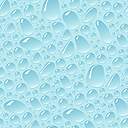 